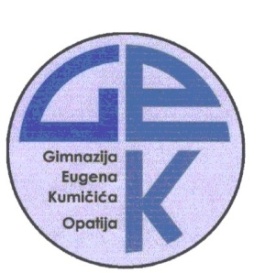 Ul. Drage Gervaisa 251410 Opatijagek.opatija@gimnazija-ekumicica-opatija.skole.hr051-271-966ISPRIČNICARAZREDNIK/CA: _________________________, PROF.  Poštovani/poštovana Molim Vas da ispričate izostanak moje kćeri/sina ________________________ učenika/ce ____ razreda u periodu od ____________ do ____________ . Razlog izostanka je: _____________________________________________________________________________________________________________________________________________________________________________________________________________________________________________________________________________________________________________________________________________________________________________________________________________________________________________________________________________________________________________________________________________________________________,